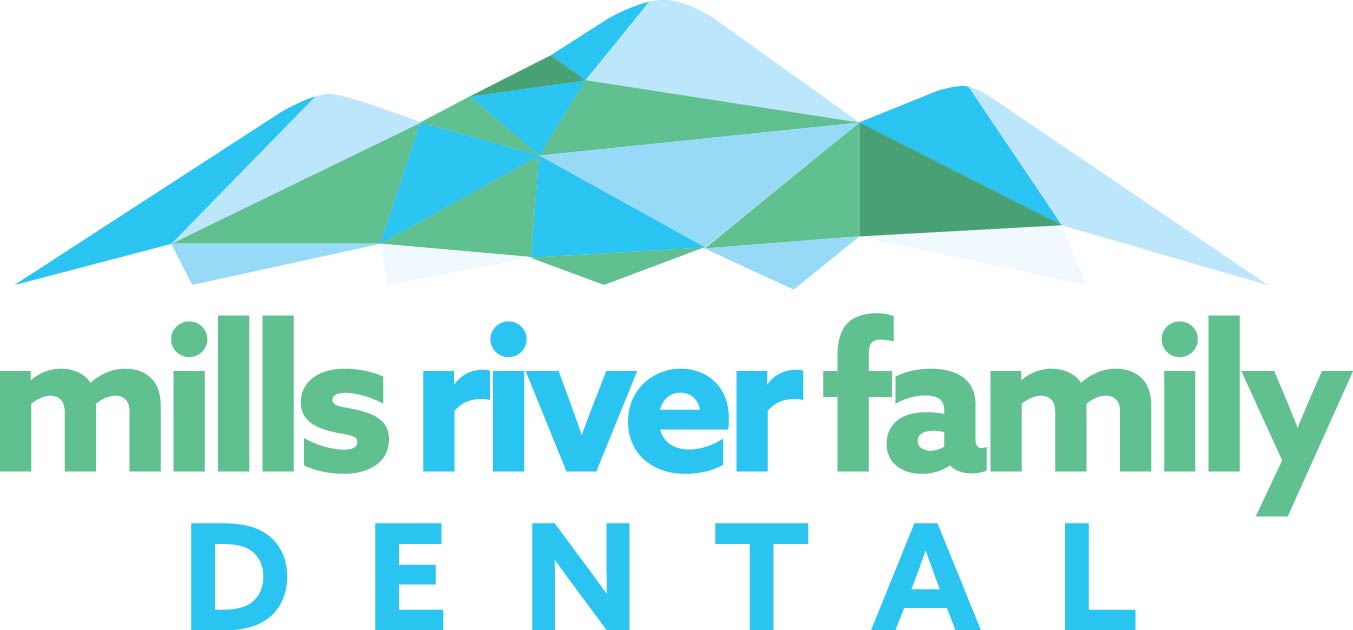 DENTAL RECORD RELEASE FORMPatient Name to Transfer: ____________________________________________________Date of Birth: ___________________Phone Number: _________________Other Family Members to Transfer: ___________________________________________Previous Dentist or Practice Name: ____________________________________________Address: ____________________________________ City/St./Zip: ______________________Phone Number: __________________Patient Rights:I have the right to revoke this authorization at any time.I may inspect or copy the protected health information to be disclosed as described in this document.Revocation is not effective in cases where the information has already been disclosed but will be effective going forward. Information used or disclosed as a result of this authorization may be subject to redisclosure by the recipient and may no longer be protected by federal or state law.  I have the right to refuse to sign this authorization and that my treatment will not be conditioned on signing.Please forward any information and radiographs you may have on file.I hereby give you permission to release all previous dental records.Signature: _____________________________________________ Date: ________________If records are digital, please email to: mrfdoffice@gmail.com Or mail to:Mills River Family Dental3340 Boylston Hwy., Unit 30Mills River, N.C. 28759828-891-7999